Příbalová informaceFormidol 81 g proužky do úluAcidum formicum1.  JMÉNO  A  ADRESA  DRŽITELE ROZHODNUTÍ  O  REGISTRACI  A  DRŽITELE  POVOLENÍ  K VÝROBĚ  ODPOVĚDNÉHO  ZA  UVOLNĚNÍ  ŠARŽE, POKUD  SE  NESHODUJEVýzkumný ústav včelařský, s.r.o.Máslovice - Dol 94252 66 Libčice nad VltavouTel. 734 858 244, e-mail: beedol@beedol.cz2.  NÁZEV  VETERINÁRNÍHO  LÉČIVÉHO  PŘÍPRAVKUFormidol 81 g proužky do úluAcidum formicum3.  OBSAH  LÉČIVÝCH  A  OSTATNÍCH  LÁTEK1 proužek do úlu obsahuje Léčivá látkaAcidum formicum 81 g Proužek je tvořen nosičem z bělené zušlechtěné buničiny vloženým do LDPE folie se čtyřmi odpařovacími otvory a se závěsným okem.4.  INDIKACELéčba varroázy způsobené napadením včelstva roztočem Varroa destructor. Použití je zaměřeno zejména na ochranu plodu, z kterého se líhne generace zimujících včel. 5.  KONTRAINDIKACENepoužívá se v době, kdy je ve včelstvu shromážděn zralý med k vytáčení určený pro lidský konzum.6.  NEŽÁDOUCÍ  ÚČINKYPři vložení proužku do úlu se může projevit dočasné rozrušení včelstva doprovázené vylezením většího počtu dělnic na přední stěnu úlu. 7.  CÍLOVÝ  DRUH  ZVÍŘATVčelstva včely medonosné (Apis mellifera)8.  DÁVKOVÁNÍ,  CESTA  A  ZPŮSOB  PODÁNÍPro středně silné včelstvo (úlový prostor do 60 litrů) se použije jeden proužek, dva proužky se použijí u úlových prostorů větších. V horním nástavku s plodem se vyjme plást tak, aby se vytvořila mezera. Pásek se zavěsí do vzniklé mezery na laťku a úl se uzavře. Doporučená velikost česna je 15 x 400 mm. Expozice je stanovena na 12 dnů, poté se proužek z úlu vyjme.9.  POKYNY  PRO  SPRÁVNÉ  PODÁNÍPřesně dodržujte dávkování. V případě zvýšeného rozrušení včelstva pozorovaného především na česně – včely se hrnou ven – stačí dočasně zvětšit česno nebo úlový prostor odvětrat.10. OCHRANNÁ  LHŮTAMed: Bez ochranných lhůt. Veterinární léčivý přípravek je možno použít pouze v období mimo snůšku a mimo dobu, kdy je ve včelstvu konzumní med.11. ZVLÁŠTNÍ  OPATŘENÍ  PRO  UCHOVÁVÁNÍUchovávat mimo dosah dětí. Uchovávejte při teplotě do 25 °C.Nepoužívejte tento veterinární léčivý přípravek po uplynutí doby použitelnosti uvedené na etiketě.Doba použitelnosti po prvním otevření vnitřního obalu: spotřebujte ihned.12. ZVLÁŠTNÍ UPOZORNĚNÍ     Zvláštní opatření pro použití u zvířatPokud se přípravek použije za vyšších teplot nebo u úlů s malým česnem hrozí silnější rozrušení včelstev, včely se začnou hrnout z česna ven. Poškození včelstva v tomto případě je možno předejít jednorázovým odvětráním úlového prostoru nebo zvětšením česna.Zvláštní opatření určené osobám, které podávají veterinární léčivý přípravek zvířatůmPřípravek obsahuje kyselinu mravenčí, která při neopatrné manipulaci nebo poškození obalu může při styku s kůží způsobit popáleniny. Při nakládání s veterinárním léčivým přípravkem by se měly používat osobní ochranné prostředky skládající se z gumových rukavic a brýlí. V případě náhodného kontaktu proužku s kůží zasažené místo ihned a dlouze oplachujte vodou a mýdlem. Vyvarujte se dotyku sliznic a očí kontaminovanou rukou. Interakce Nejsou známy. Nepoužívat současně s jinými akaricidy vůči varroáze.Předávkování Předávkování může vyvolat úhyn trubců a menšího počtu čerstvě vylíhlých dělnic. To však nepředstavuje zásadní poškození včelstva v období, kdy jsou ve včelstvu velké plochy plodu.13. ZVLÁŠTNÍ OPATŘENÍ PRO ZNEŠKODŇOVÁNÍ NEPOUŽITÝCH PŘÍPRAVKŮ NEBO ODPADU, POKUD JE JICH TŘEBALéčivé přípravky se nesmí likvidovat prostřednictvím odpadní vody či domovního odpadu.    O možnostech likvidace nepotřebných léčivých přípravků se poraďte s vaším veterinárním lékařem. Tato opatření napomáhají chránit životní prostředí.14. DATUM  POSLEDNÍ  REVIZE  PŘÍBALOVÉ  INFORMACEČerven 201715. DALŠÍ  INFORMACEPouze pro zvířata.Vyhrazený veterinární léčivý přípravek je volně prodejný.Kyselina mravenčí je korozivní. Doporučujeme před použitím odstranit z úlu kovové předměty.Pro více informací o tomto veterinárním léčivém přípravku kontaktujte prosím příslušného místního zástupce držitele rozhodnutí o registraci. Údaje potřebné ke kontaktu jsou uvedeny v bodu č. 1 tohoto dokumentu.Schéma rozbalení a vložení do úlu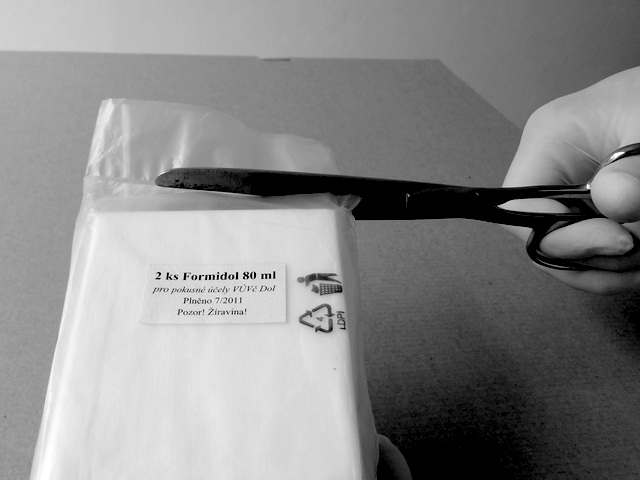 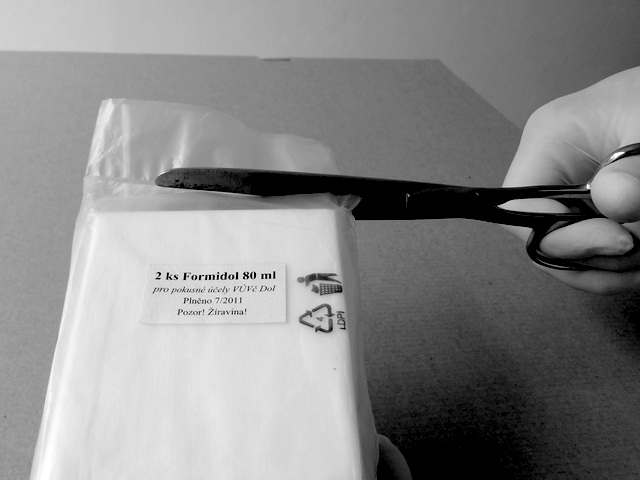 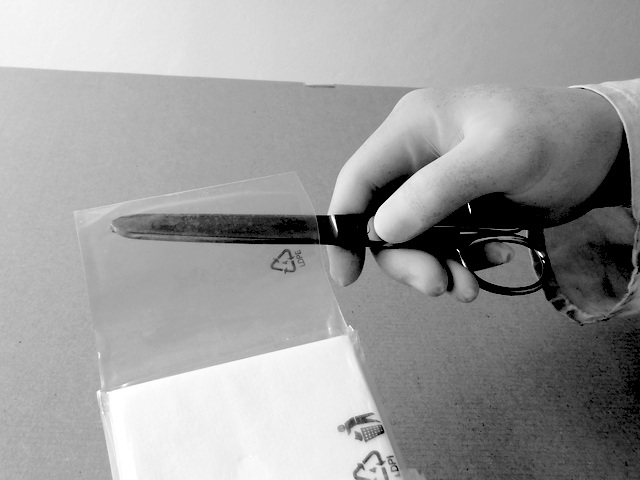 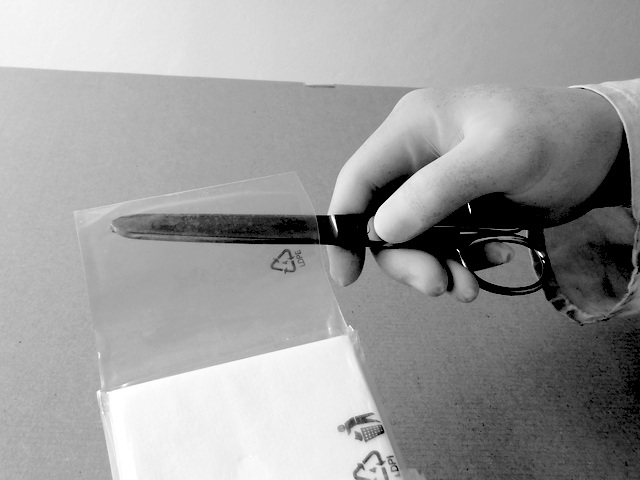 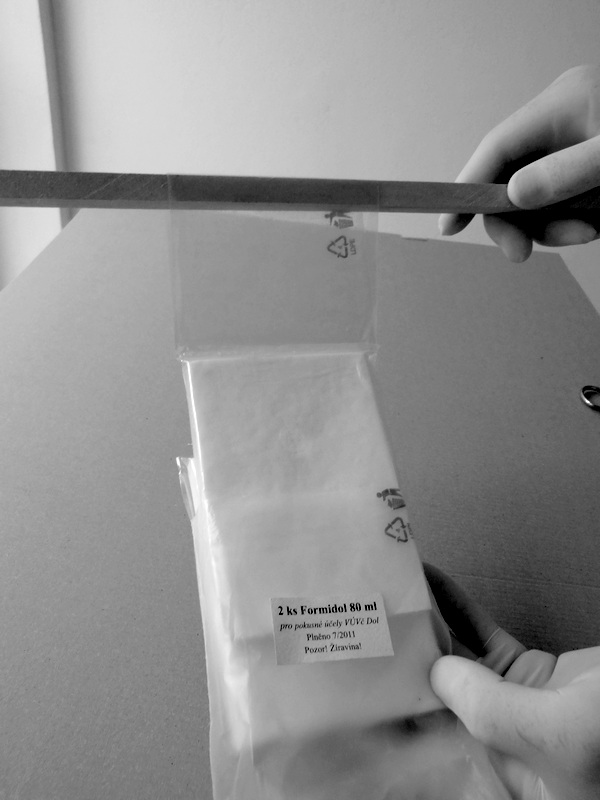 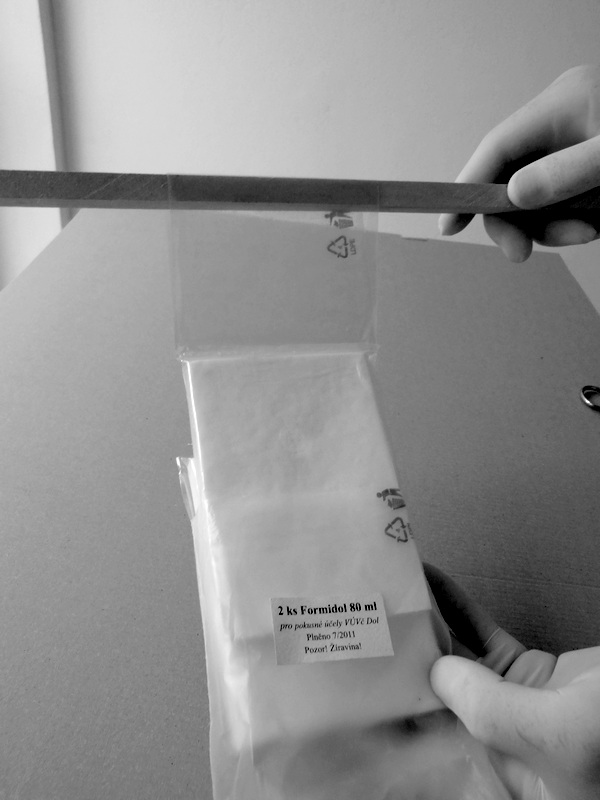 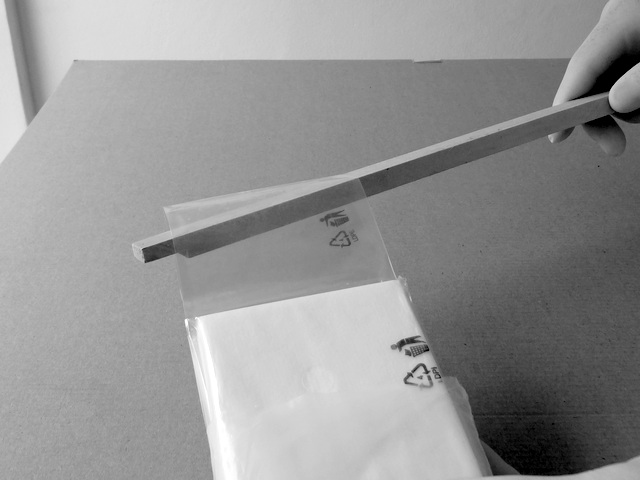 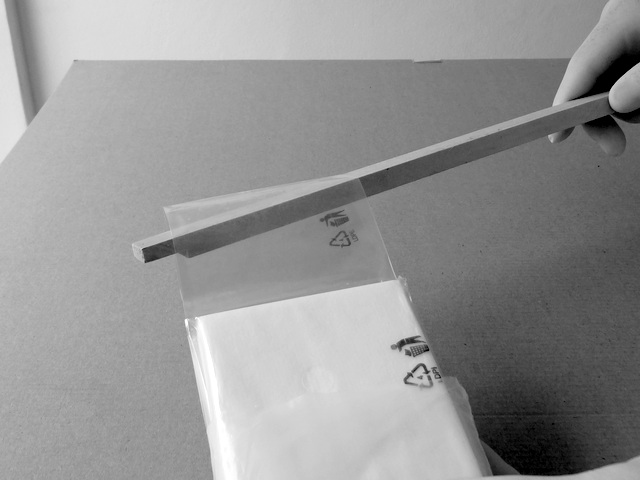 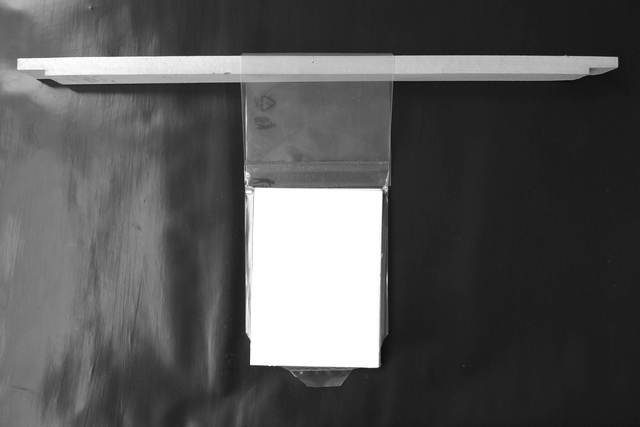 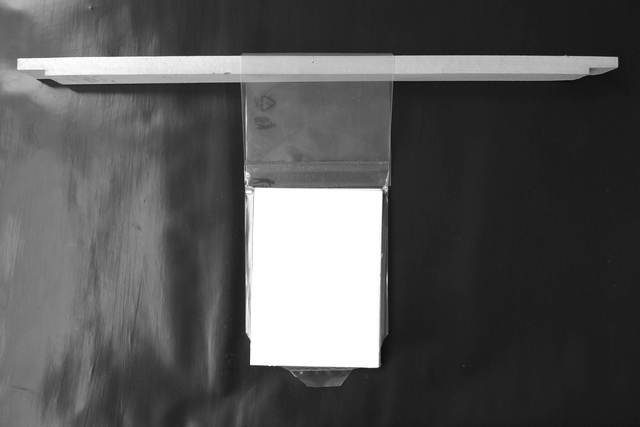 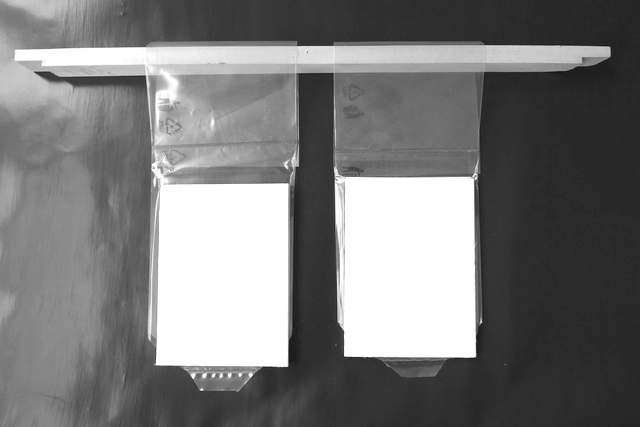 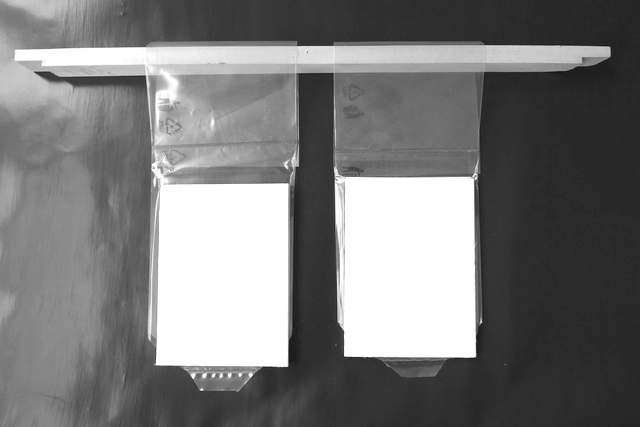 